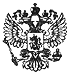 Правительство Ханты-Мансийского АО - ЮгрыПостановление Правительства Ханты-Мансийского АО - Югры от 24 ноября 2012 г. N 448-п "Об утверждении нормативов потребления коммунальных услуг по электроснабжению при отсутствии у потребителей приборов учёта на территории Ханты-Мансийского автономного округа - Югры"Постановление Правительства Ханты-Мансийского АО - Югры от 24 ноября 2012 г. N 448-п
"Об утверждении нормативов потребления коммунальных услуг
по электроснабжению при отсутствии у потребителей приборов учёта
на территории Ханты-Мансийского автономного округа - Югры"В соответствии со статьёй 157 Жилищного кодекса Российской Федерации, постановлениями Правительства Российской Федерации от 23 мая 2006 года N 306 "Об утверждении Правил установления и определения нормативов потребления коммунальных услуг", от 6 мая 2011 года N 354 "О предоставлении коммунальных услуг собственникам и пользователям помещений в многоквартирных домах и жилых домов", постановлением Правительства Ханты-Мансийского автономного округа - Югры от 8 декабря 2006 года N 284-п "Об уполномоченном органе по определению нормативов потребления коммунальных услуг по электроснабжению при отсутствии приборов учета" Правительство Ханты-Мансийского автономного округа - Югры постановляет:1. Утвердить нормативы потребления коммунальных услуг по электроснабжению при отсутствии у потребителей приборов учета:1.1. Собственниками и пользователями жилых помещений в многоквартирных домах и жилых домов (приложение 1).1.2. На общедомовые нужды собственниками и пользователями жилых помещений в многоквартирных домах (приложение 2).1.3. При использовании земельного участка и надворных построек (приложение 3).2. Признать утратившими силу постановления Правительства Ханты-Мансийского автономного округа - Югры:от 12 марта 2007 года N 61-п "Об утверждении нормативов потребления коммунальных услуг по электроснабжению для населения Ханты-Мансийского автономного округа - Югры при отсутствии у потребителей приборов учета электрической энергии в многоквартирных домах и жилых домах";от 13 сентября 2007 года N 227-п "О внесении изменений в постановление Правительства Ханты-Мансийского автономного округа - Югры от 12.03.2007 N 61-п".3. Настоящее постановление вступает в силу с 1 декабря 2012 года.Приложение 1к постановлению ПравительстваХанты-Мансийскогоавтономного округа - Югрыот 24 ноября 2012 г. N 448-пНормативы
потребления коммунальных услуг по электроснабжению собственниками
и пользователями жилых помещений в многоквартирных домах и жилых домовПриложение 2к постановлению ПравительстваХанты-Мансийскогоавтономного округа - Югрыот 24 ноября 2012 г. N 448-пНормативы
потребления коммунальных услуг по электроснабжению на общедомовые нужды
собственниками и пользователями жилых помещений в многоквартирных домахПриложение 3к постановлению ПравительстваХанты-Мансийского автономного округа - Югрыот 24 ноября 2012 г. N 448-пНормативы
потребления коммунальных услуг по электроснабжению при использовании
земельного участка и надворных построекГубернатор
Ханты-Мансийского 
автономного округа - ЮгрыН.В. КомароваКоличество комнатНормативы потребления электроэнергии кВт/час в месяц на 1 человека при составе семьиНормативы потребления электроэнергии кВт/час в месяц на 1 человека при составе семьиНормативы потребления электроэнергии кВт/час в месяц на 1 человека при составе семьиНормативы потребления электроэнергии кВт/час в месяц на 1 человека при составе семьиНормативы потребления электроэнергии кВт/час в месяц на 1 человека при составе семьиКоличество комнат1 человек2 человека3 человека4 человека5 человек и болееI. При наличии газовой плитыI. При наличии газовой плитыI. При наличии газовой плитыI. При наличии газовой плитыI. При наличии газовой плитыI. При наличии газовой плиты1 комната140876755482 комнаты1811128771623 комнаты2041279880694 комнаты и более2211371068675II. При наличии электрической плитыII. При наличии электрической плитыII. При наличии электрической плитыII. При наличии электрической плитыII. При наличии электрической плитыII. При наличии электрической плиты1 комната1901189174652 комнаты22413910887763 комнаты24515211896834 комнаты и более26016112510188III. При наличии электроводонагревателяIII. При наличии электроводонагревателяIII. При наличии электроводонагревателяIII. При наличии электроводонагревателяIII. При наличии электроводонагревателяIII. При наличии электроводонагревателя71 кВт час на одного человека71 кВт час на одного человека71 кВт час на одного человека71 кВт час на одного человека71 кВт час на одного человека71 кВт час на одного человекаХарактеристика жилищного фондаНормативы потребления электроэнергии, кВт.ч в месяц на 1 кв. м общей площади помещений, входящих в состав общего имущества в многоквартирном домедо 5 этажей1,06 - 9 этажей2,510 - 16 этажей и выше3,3Направления использованияЕдиницы измеренияКоровы, лошадиСвиньиОвцы, козы, птица и прочиеИные направленияОсвещение надворных построек для содержания сельскохозяйственных животныхкВт/час на 1 голову в месяц0,80,80,3Приготовление корма и подогрев воды для сельскохозяйственных животныхкВт/час на 1 голову в месяц5,65,8Освещение банькВт/час на 1 кв.м в месяц0,07Освещение гаражейкВт/час на 1 кв.м в месяц0,24Освещение теплицкВт/час на 1 кв.м в месяц0,48